OBJECTIVE:-To work in the field of HSE – [Health Safety & Environment] Officer and enhance my abilities, skills and commitment to the organization in achieving its objectives and goals.PROFESSIONAL QUALIFICATION:-NEBOSH International General Certificate (IGC1,IGC2& GC3)Inspection System Scaffolding ( Velosi Certification from Doha Qatar)General safety course (venture gulf institute in Qatar)Fire Warden Training from Orient MCT in Abu DhabiFirst Aid Training from Hamad Hospital in QatarRefresh First Aid Training From Orient MCT in Abu Dhabi.Refresh First Aid Training from Al Tair Inspection Services at Dubai.Fire Safety Fundamentals & Proper Use Of Fire Extinguishers Training From al Tair inspection services) DubaiACADEMIC QUALIFICATION:- Graduation Degree. Diploma in Mechanical Engineering. UGC Approved certificate. Diploma in Industrial Safety.WORK EXP:- 12 yearsWork Permit: UAEWORKING EXPERIENCE:-Present work; Working with Alfara’a General Contracting Company as a HSE Officer at “WAFI Hotel” & “WAFI Mall Expansion” project Dubai (UAE) Work Exp; Working with Alfara’a General Contracting Company as a HSE Officer at SKMC Project Abu Dhabi (UAE) (Total approximately 06 years’ Experience in high raise buildings.)Major Projects Handled In UAE:-“WAFI Hotel” & “WAFI Mall Expansion” Dubai U.A.E.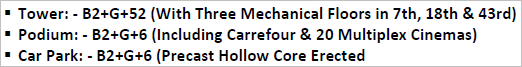 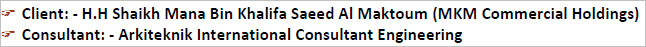 “Sheikh Khalifa Medical City” Hospital project at Abu Dhabi.‘Hilal Bank’at Abu Dhabi.“Plaza view” Five star hotel at khalidiya Abu Dhabi. WORK EXPERIENCE (INDIA):-Worked AS A Safety Officer with Supreme infrastructure India Ltd. at Vodafone Data Center Airoli New Mumbai India.Worked with Nirman Engineering Pvt ltd as a Safety Officer At   Hindalco Industries ltd (Taloja)WORK EXPERIENCE (QATAR):-Worked as a Safety Supervisor with Pioneer Contracting & Trading Company.(WLL) At Doha Qatar from 15-03-2012  to 05-03-2013.Worked as a Safety Supervisor with AL-SAHABA TRADING & CONTRACTING COMPANY at Doha Qatar from 25- 04 2010 to 05-03-12, Complete high rise tower in Qatar.Worked as a Scaffolding Supervisor with Qatar Marine FestivalOrganizing group at Doha Qatar From 07-11-2006 to 21-04-2010.JOB RESPONSIBILITIES:-1) Implement Company’s health, safety and environmental policies, procedures and guidelines       within the site and its immediate premises where construction activities are undertaken.2)  Identify the potential hazards and its associated risk and implement appropriate control    measures to mitigate the impact to workforce.3) Conducts safety inspection at regular interval to ensure acceptable level of compliance with       the HSE policies, procedures and guidelines.4) Conduct safety talks and regular meetings with the supervisors and workers.5) Enforce the policy and instructions in wearing Personal Protective Equipment (PPE).6) Report any violations and non-compliance to health, safety and environment.7) Ensure that Permit to Work System is being adhered to, thus, No permit to work means No work policy is implemented.8) Implement Company’s policy on safe working at height, lifting operations, working with high         voltage electricity, hot works and other related hazardous activities being carried out.9) Report and investigate all accident, incident and near-misses being transpired in the workplace.10) Develop and promote programs to mitigate unsafe act and unsafe conditions.11) Work collaboratively with the sub-contractors’ HSE personnel and site leadership to ensure weekly walkthrough is carried out in compliance with the program being implemented.12) Provide assistance on accident prevention and required training programs for workforces, focus at specific higher risk aspects on site especially on heavy lifting operations.ONSITE TRAININGS CONDUCTEDConfined space safety, Fire Protection & PreventionElectrical Safety & Scaffold safetyWorking at height & Crane operations safetyRigging & Piling SafetyEnvironment, Excavation and Gas cutting & welding safetySafety in Demolition works & Safety in tower crane erection & operationsChemical & Biological HazardsHealth Hazards & HSE Management systemsHazard Recognition & Work permit systemsPowerPoint preparation & E-mail writing & Effective communicationAccident prevention & Accident/ Incident Reporting & InvestigationPROFICIENCIES:- Skills in Computer MS Office (Excel, Word, Power Point) PERSONAL INFORMATION:-	VISA STATUS                                                     	     	     Employment VisaPASSPORT DETAIL:-Significant AchievementsWork in off side Emergency Situation. Membership:Home Guard Govt of IndiaDeclarations-        This is to certify that all the information provided here is correct to the best of my knowledge and belief and I promise to abide by all the norms laid down by your esteem organization.                                                                                     Date -12/10/2017                                                           Shaikh 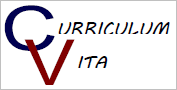 SHAIKH Mobile No: Whatsapp +971504753686 / +919979971283Email: shaikh.376167@2freemail.com  POST APPLIED FOR:     Sr. HSE Officer 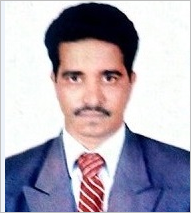 Name Shaikh Date Of Birth30-08-1972NationalityIndiaLanguagesArabic, English, Urdu, Hindi,  & MarathiDate of Issue 11-04-2014                                 Place Of IssueDate of Expiry Thane 10-04-2024  